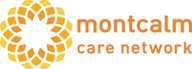 FOIA Fee ItemizationScheduleMONTCALM CARE NETWORK	Form611 North State Street, Stanton, MI 48888MONTCALM CARE NETWORK	Form611 North State Street, Stanton, MI 48888SUBJECT: Freedom of Information Act(FOIA) Fee Itemization Schedule FormSection: 4530BEffective Date: January 26, 2016Revised Date:  June 10, 2024ComponentCost CalculationsTotalLabor Cost – Search, Location and ExaminationHourly wage of lowest paid capable employee $24.28$24.28 multiplied by the 50% fringe benefit multiplier = $12.14$24.28+ $12.14= $36.42 hourly cost of lowest paid capable employee, divided by 4 (to obtain costs per 15-minute increment)= $9.10 (A)Number of 15-minute time increments (“Units”) 	(B) 	(A) x 	(B) =$ 	Labor Cost - RedactionHourly wage of lowest paid capable employee $24.28$24.28 multiplied by the 50% fringe benefit multiplier = $12.14$24.28 + $12.14 = $36.42 hourly cost of lowest paid capable employee, divided by 4 (to obtain costs per 15-minute increment)= $9.10 (C)Number of 15-minute time increments (“Units”) 	(D) 	(C) x 	(D) =$ 	Labor Cost – Duplication and CopyingHourly wage of lowest paid capable employee $19.15$19.15 multiplied by the 50% fringe benefit multiplier = $9.57$19.15 + $9.57 = $28.72 hourly cost of lowest paid capable employee, divided by 4 (to obtain costs per 15-minute increment)= $7.18 (E)Number of 15-minute time increments (“Units”) 	(F) 	(E) x 	(F) =$  	Non-Paper Physical MediaActual and most reasonable economical cost of:Flash Drives $2.00 x Number used 	___= $ 	(G) $  	ComponentCost CalculationsTotalPaper MediaPaper (8 ½ x 11) $0.10  x Sheets used 	=$ 	MailingCost of least expensive postal delivery confirmation $ 		(I) Incremental cost of expedited/insured shipping* $ 	(J) 	(I) x 	(J) =*Only upon stipulation of requestor$ 	Subtotal (K):Subtotal (K):$ 	Reductions forDays of late FOIA Request Response 	x 5% = 	% (L)Subtotal 	(K) x 	(J)  =DelayedDays of late FOIA Request Response 	x 5% = 	% (L)Subtotal 	(K) x 	(J)  =ResponseDays of late FOIA Request Response 	x 5% = 	% (L)Subtotal 	(K) x 	(J)  =Days of late FOIA Request Response 	x 5% = 	% (L)Subtotal 	(K) x 	(J)  =-Days of late FOIA Request Response 	x 5% = 	% (L)Subtotal 	(K) x 	(J)  =$ 	Statutory FeeSubtract indigence fee waiver ($20.00), if applicable.-Waiver$ 	Voluntary WaiverSubtract amount waived pursuant to MCN determination that production is in the public interest, if applicable.-$ 	DepositSubtract any amount previously provided by requestor as a deposit, if applicable.-$ 	Total Due:Total Due:$ 	